IKONY ZWIĄZANE Z UDOSTĘPNIANIEM HISTORII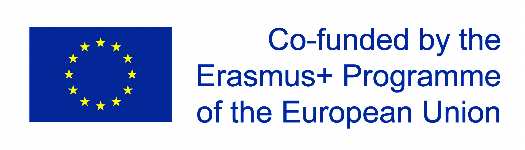 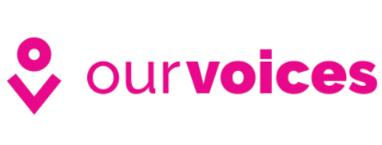 EMAIL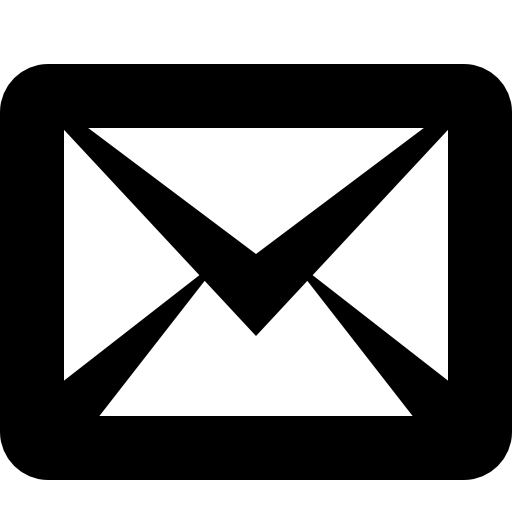 Strony internetowe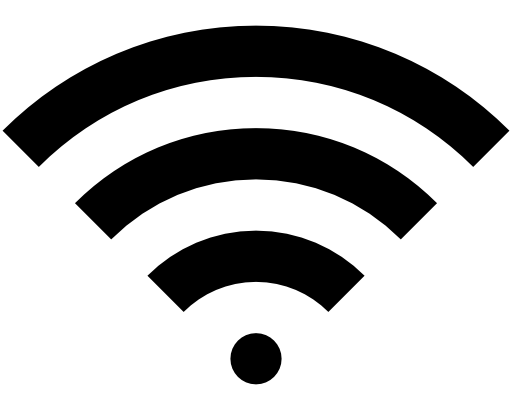 Wydarzenia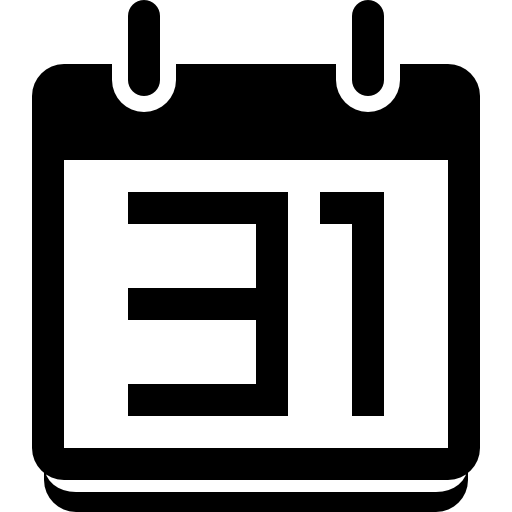 Warsztat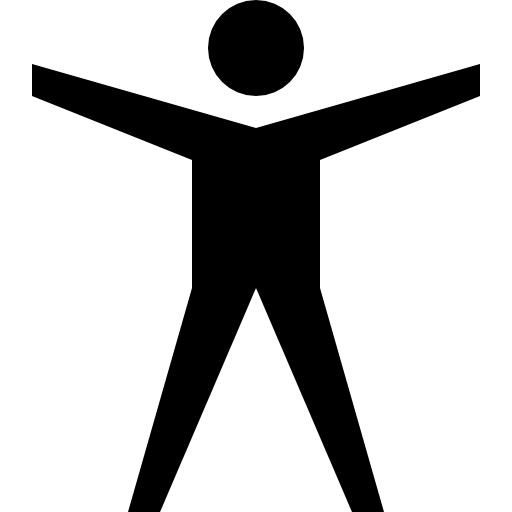 Grupa dyskusyjna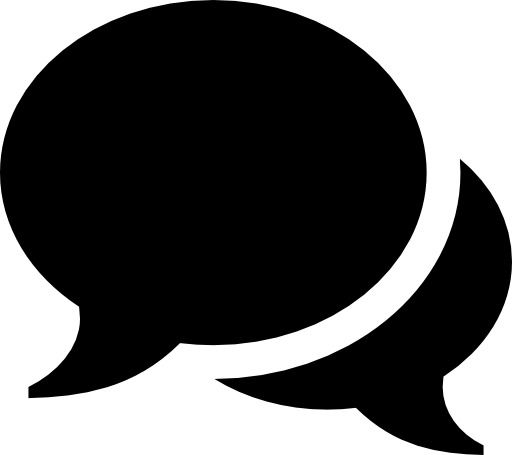 Media społęcznościowe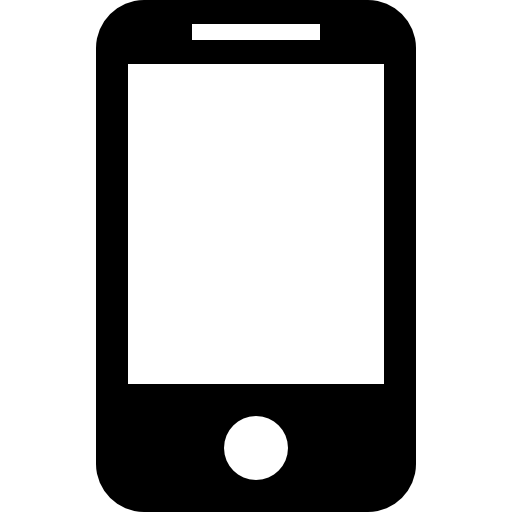 Przyjaciele i Sąsiedzi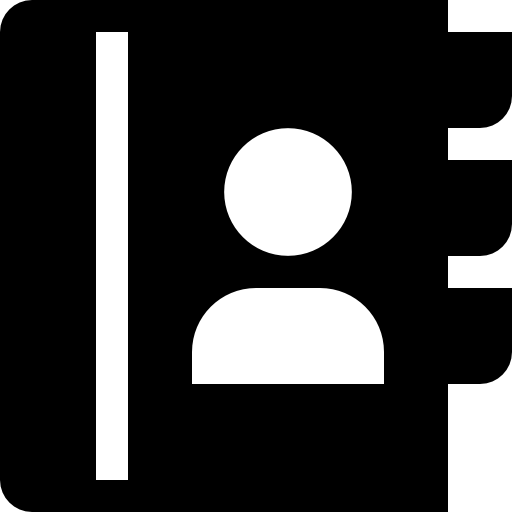 Spotkania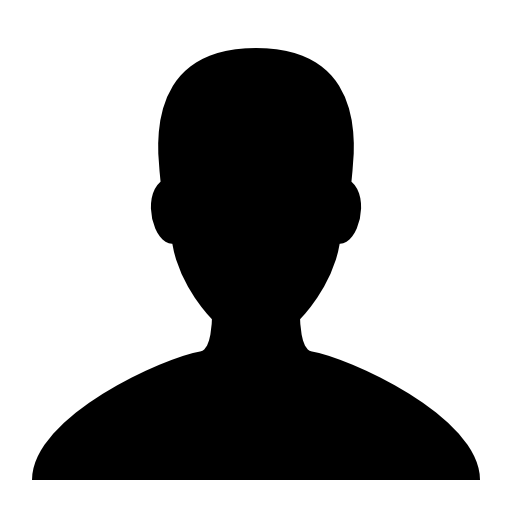 